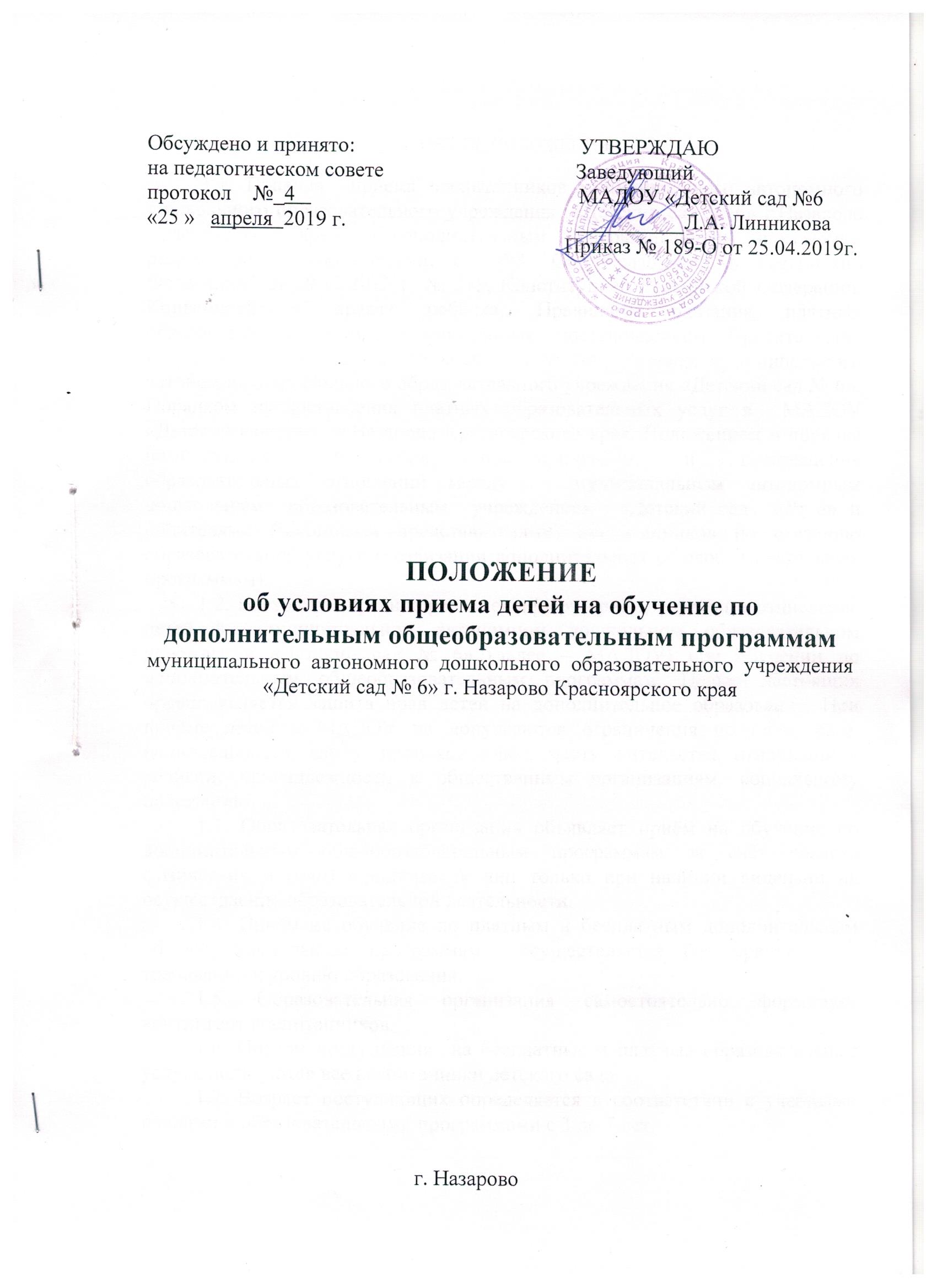 1. ОБЩИЕ ПОЛОЖЕНИЯ1.1. Правила  приема воспитанников муниципального автономного дошкольного образовательного учреждения  «Детский сад № 6» г.Назарово Красноярского края по дополнительным общеразвивающим программам разработаны в соответствии: с  ФЗ "Об образовании в Российской Федерации" от 29.12.2012 г. № 273, Конституцией Российской Федерации, Конвенцией о правах ребёнка, Правилами оказания платных образовательных услуг, утверждённых постановлением Правительства Российской Федерации от 15.08.2013 г. № 706, Уставом муниципального автономного дошкольного образовательного учреждения «Детский сад № 6», Порядком предоставления платных образовательных услуг в  МАДОУ «Детский сад №6»  г.Назарово Красноярского края, Положением о порядке возникновения, изменения, приостановления и прекращения  образовательных отношений между   муниципальным автономным дошкольным  образовательным  учреждением  «Детский сад  «№ 6» и родителями (законными представителями) воспитанников по оказанию образовательной услуги (реализации дополнительных общеобразовательных программам).1.2. Настоящие правила регламентируют приём, перевод и отчисление детей в  муниципальном автономном дошкольном образовательном учреждении «Детский сад № 6» (далее – МАДОУ) при обучении по дополнительным общеобразовательным программам. Целью настоящих правил является защита прав детей на дополнительное образование. При приёме детей в МАДОУ не допускаются ограничения по полу, расе, национальности, языку, происхождению, месту жительства, отношении к религии, принадлежности к общественным организациям, социальному положению.1.3. Образовательная организация объявляет приём на обучение по  дополнительным общеобразовательным программам за счёт средств физических и (или) юридических лиц только при наличии лицензии на осуществление образовательной деятельности. 1.4. Приём на обучение по платным и бесплатным дополнительным общеобразовательным программам  осуществляется без предъявления требований к уровню образования. 1.5. Образовательная организация самостоятельно формирует контингент воспитанников.1.6. Правом поступления  на бесплатные и платные образовательные услуги пользуются все воспитанники детского сада. 1.7. Возраст поступающих определяется в соответствии с учебными планами и образовательными программами с 3 до 7 лет.1.8. В отдельных случаях, с учётом индивидуальных способностей детей и особенностей образовательной программы, в порядке исключения, допускается отступление от установленных возрастных требований.1.9. Количество воспитанников, их возрастные категории, а также продолжительность занятий, устанавливаются локальным нормативным актом учреждения. 1.10. Воспитанники, осваивающие дополнительные общеобразовательные программы, проходят промежуточную аттестацию, формы, порядок и периодичность которой определяются образовательной организацией. 1.11. МАДОУ обеспечивает дополнительное образование для всех желающих детей, в том числе и с ограниченными возможностями здоровья, для такой категории детей пишутся адаптированные образовательные программы. 1.12. В МАДОУ  реализуются дополнительные общеобразовательные программы социально-педагогической направленности.2. ОРГАНИЗАЦИЯ ПРИЁМА2.1. Образовательная организация самостоятельно устанавливает сроки приёма документов в соответствующем году. Приём документов может осуществляться весь период учебного года. 2.2. Прием на обучение по дополнительным общеобразовательным программам в МАДОУ осуществляется по личному заявлению родителя (законного представителя) ребенка при предъявлении оригинала документа, удостоверяющего личность родителя (законного представителя), либо оригинал документа, удостоверяющего личность иностранного гражданина и лица без гражданства в Российской Федерации в соответствии  со статьей 10 Федерального закона от 25 июля 2002г. № 115-ФЗ «О правовом положении иностранных граждан в Российской Федерации» (Собрание законодательства Российской Федерации, 2002, № 30, ст.3032).МАДОУ может осуществлять прием указанного заявления в форме электронного документа с использованием информационно-телекоммуникационных сетей общего пользования.В заявлении родителями (законными представителями) ребенка указываются следующие сведения:а) фамилия , имя, отчество ребенка;б) дата и место рождения;в) фамилия, имя, отчество родителя (законного представителя) ребенка;г) адрес места жительства ребенка, его родителя (законного представителя);д) контактный телефон родителя (законного представителя) ребенка;е) выбор языка образования, родного языка из числа языков народов Российской Федерации, в том числе русского языка как родного языка.2.3. МАДОУ вправе осуществлять приём детей на оказание образовательных услуг на платной основе при наличии соответствующих условий и лицензии.2.4. Администрация МАДОУ при приёме детей обязана ознакомить родителей (законных представителей) с Уставом МАДОУ, перечнем дополнительных общеобразовательных  программ, лицензией на осуществление образовательной деятельности, правилами поведения воспитанников и другими документами, регламентирующими организацию образовательного процесса.2.5. Для официального оформления на обучение по дополнительным общеобразовательным  программам родителям (законным представителям) необходимо в срок  до  1 сентября представить личное заявление о приёме ребёнка на имя заведующего МАДОУ. 2.6. Приём  на обучение по программе  бесплатного дополнительного образования осуществляется на основании:а) заявлений родителей (законных представителей),  указываются следующие сведения:- фамилия , имя, отчество ребенка;- дата и место рождения;- фамилия, имя, отчество родителя (законного представителя) ребенка;- адрес места жительства ребенка, его родителя (законного представителя);- наименование дополнительной образовательной программы;- контактный телефон родителя (законного представителя) ребенка;- выбор языка образования, родного языка из числа языков народов Российской Федерации, в том числе русского языка как родного языка.а) приказов  заведующего  МАДОУ.2.7. Приём  на обучение по общеобразовательной программе платных образовательных услуг осуществляется на основании:а) заявлений родителей (законных представителей), указываются следующие сведения: - фамилия, имя, отчество ребенка;- дата и место рождения;- фамилия, имя, отчество родителя (законного представителя) ребенка;- адрес места жительства ребенка, его родителя (законного представителя);- наименование дополнительной образовательной программы;- контактный телефон родителя (законного представителя) ребенка;-выбор языка образования, родного языка из числа языков народов Российской Федерации, в том числе русского языка как родного языка.           б) заключения договоров (в договорах фиксируется факт ознакомления (в том числе через информационные системы пользования) с Уставом МАДОУ), лицензией на право ведения образовательной деятельности, с  Правилами внутреннего распорядка для воспитанников и другими документами, регламентирующими организацию осуществления деятельности и заверяется личной подписью родителей (законных представителей);в) приказов на зачисление. 2.8. Для зачисления на обучение по дополнительным общеобразовательным программам по физической культуре и хореографии, родители (законные представители) несовершеннолетних граждан дополнительно предоставляют справку об отсутствии медицинских противопоказаний у ребёнка, если у педагога возникает сомнения по поводу здоровья ребёнка. 2.9. После заключения договоров на обучение по платным образовательным услугам и на основании заявлений, заведующий учреждением издаёт приказ о зачислении детей  в группы дополнительного образования.2.10. Порядок приёма в объединения  второго и последующего годов обучения определяется настоящими правилами, утверждаемыми в МАДОУ в установленном порядке.2.11. При наличии мест, оставшихся вакантными после зачисления, а также освободившихся в результате выбытия воспитанников, МАДОУ  имеет право объявить дополнительный приём в группы платных образовательных услуг.2.12. Комплектование приёма воспитанников в группы  платных образовательных услуг осуществляется в соответствии с требованиями программы, с правилами и нормами СанПиН 2.4.1.3049-13.3. ОРГАНИЗАЦИЯ ИНФОРМИРОВАНИЯ3.1. С целью ознакомления родителей (законных представителей) с условиями приема детей на обучение по дополнительным общеразвивающим программам на сайте МАДОУ размещены: Устав МАДОУ, лицензия на право ведения образовательной деятельности с приложением, правила приёма воспитанников в объединения дополнительного образования, перечень реализуемых программ, программы дополнительного образования, образец договора  на оказания дополнительных образовательных услуг, перечень и стоимость платных образовательных услуг,  контактные телефоны и другие нормативные документы.3.2. В МАДОУ имеется информационный стенд для ознакомления родителей (законных представителей) о дополнительных платных и бесплатных образовательных услугах, а также в приёмных комнатах каждой возрастной группы.3.3. Информация о зачислении детей в группы дополнительного образования и о расписании занятий предоставляется родителям (законным представителям) в следующих формах:- устной  (по телефону или при личной явке заявителя в МАДОУ),- письменной  (по расписанию и укомплектованности детей в группы, которые вывешиваются для ознакомления родителей (законных представителей) в приёмные комнаты групп, на информационном стенде МАДОУ.4. ДОПОЛНИТЕЛЬНЫЕ УСЛОВИЯ ПРИ ПРИЁМЕ4.1. Группы первого года обучения формируются как из вновь зачисляемых воспитанников, так и  воспитанников, не имеющих по каким-то причинам возможности продолжить занятия в объединениях второго и последующего годов обучения, но желающих заниматься избранным видом деятельности.4.2. Количество воспитанников в группе, их возрастные категории, а так же продолжительность учебных занятий могут устанавливаться в соответствии с востребованностью дополнительной общеобразовательной  программы.       4.3. При приёме на платной основе заключается договор в двух экземплярах между МАДОУ и родителями (законными представителями), подписание которого является обязательным для обеих сторон. Указанный договор содержит взаимные права и обязанности в процессе обучения и воспитания. 5. ПРАВИЛА ПЕРЕВОДА5.1. Каждый воспитанник может заниматься в нескольких объединениях, менять их в течение года.5.2. Родителям (законным представителям) воспитанников обеспечивается возможность ознакомления с ходом и содержанием образовательного процесса, с достижениями ребёнка.5.3. Перевод ребёнка в другое объединение в течение года возможен по заявлению родителей (законных представителей), осознающих невозможность достижения ребёнком заявленного в образовательной программе результата или по другим причинам  при наличии свободных мест.6. ПРАВИЛА ОТЧИСЛЕНИЯ6.1. Отчисление воспитанников из групп по дополнительному образованию может производиться в течение всего учебного года в следующих случаях:  по завершению программы обучения;  по заявлению родителей (законных представителей); по медицинским показаниям, препятствующим обучению; за систематическое нарушение правил поведения воспитанников; за систематические пропуски занятий без уважительных причин в течение 2 месяцев; при задолженности по родительской плате за дополнительное образование более  чем за один месяц.Отчисление обучающегося оформляется приказом заведующего.6.2. При отчислении воспитанников  педагог должен проинформировать родителей (законных представителей) о факте отчисления и сделать соответствующую запись в журнале учёта работы детского объединения.6.3. По ходатайству родителей (законных представителей) отчисленный ребёнок может быть восстановлен в объединение или зачислен в установленном порядке в другое объединение для продолжения  обучения.7. ЗАКЛЮЧИТЕЛЬНЫЕ ПОЛОЖЕНИЯ7.1. Настоящие Правила действуют в  МАДОУ с момента их утверждения.7.2. В случае необходимости в данные Правила могут быть внесены изменения, не противоречащие законодательству РФ в области дошкольного образования.